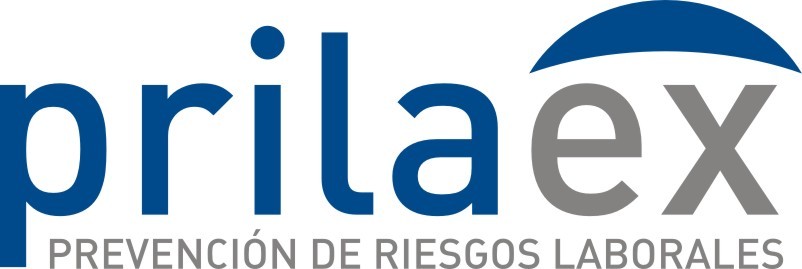 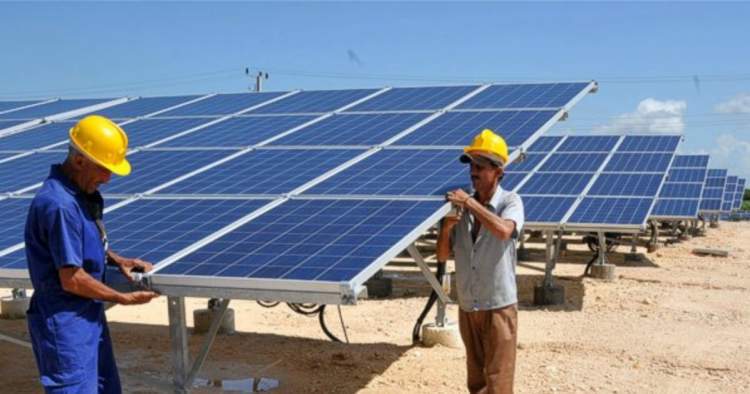 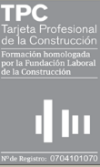 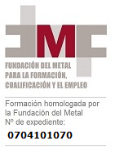 CURSO DE:INSTALACIONES, REPARACIONES, MONTAJES, ESTRUCTURAS METÁLICAS, CERRAJERÍA Y CARPINTERÍA METÁLICA 20 Y 6 HORAS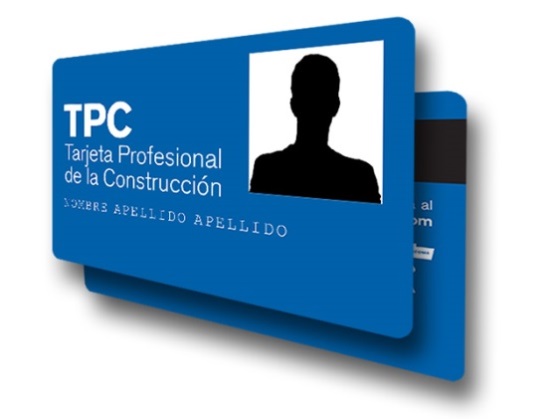 APÚNTATE YA EN TU AYUNTAMIENTO!!!LOCALIDAD DE LA CUMBRETLF: 653573505/927331004 